¿Qué es KNOWMAD? 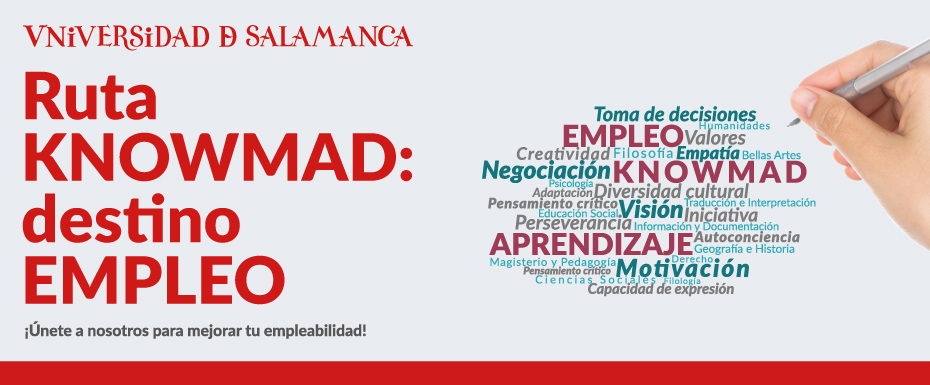 La transformación digital ha llegado para cambiarlo todo. Las empresas tienen nuevas necesidades y necesitan nuevos perfiles de trabajo. Los retos son más complejos y requieren de un mayor peso de titulados en Ciencias Sociales, Humanidades o Bellas Artes. Con este programa el SIPPE ayudará a los estudiantes a transformarse en profesionales “Knowmad” para que sepan cómo adaptarse a los nuevos retos profesionales, ser imaginativos, superar el miedo al fracaso, ser resolutivos, ser flexible a los cambios, ser aprendices de todo y unos buenos generadores de ideas.DIRIGIDO A: estudiantes de último curso de Grado de Ciencias Sociales, Derecho, Educación, Filologías, Filosofía, Geografía e Historia, Traducción e Interpretación, Información y Documentación, Psicología, Pedagogía, Humanidades, Educación Social, Magisterio, Bellas Artes y cualquier otra titulación dentro del ámbito social, educativo y cultural.Objetivos Conocer otras vías de Inserción Profesional.Entrenar competencias como la colaboración, el pensamiento creativo, el networking y la comunicación.Introducir los conceptos básicos de diseño centrado en el Ser Humano como método de desarrollo de proyectos de transformación digital y filosofía de trabajo colaborativo.Desarrollar una nueva mentalidad más abierta, creativa y crítica eliminando muros entre disciplinas.Metodología Nos basaremos en el aprendizaje “Learning by doing” en el que los participantes resolverán un reto, planteado por las empresas colaboradoras en equipos multidisciplinares; donde cada equipo estará mentorizado por la empresa que proponga el reto.Cada experiencia que viva el grupo se reforzará con una retrospectiva y/o diario de aprendizaje en el que se comentarán los avances, las dificultades y los aprendizajes que, individual o grupalmente, hayan obtenido.Programa formativo Contenido teórico (20 horas presenciales, 6 etapas):Etapa 1: Inspiración y colaboraciónEtapa 2: Herramientas de investigaciónEtapa 3: IdeaciónEtapa 4: Creación de prototiposEtapa 5: ImplementaciónEtapa 6: Pitch2marketContenidos de ejercicios prácticos trabajando sobre retos presentados por cinco empresas (10 horas, presencial y online).Tutorización y seguimiento presencial y online (5 horas).Duración: 35 horasCalendario de sesionesLas sesiones presenciales tendrán una duración de dos horas, de 16 a 18 horas y se distribuirán de la siguiente forma:Competencias que se desarrollarán Competencias Personales: Autoconciencia, bienestar, autonomía, proactividad, motivación.Capacidad de expresión.Aprendizaje: Creatividad, pensamiento crítico y toma de decisiones.Competencias Sociales: Empatía, resolución de problemas en la sociedad del conocimiento, negociación, orientación al servicio, trabajo en red.Gestión de oportunidades.Emprendimiento: perseverancia, visión, iniciativa, gestión de riesgos.Competencias relacionadas con la Sociedad digital: Gestión de la información, colaboración.Identidad digital.Competencias relacionadas con la responsabilidad individual-social:Ciudadanía activa, valores, ética, diversidad cultural, sostenibilidad, privacidad.Plataforma ONLINE STUDIUMForos: En la plataforma habrá acceso a dos tipos de foros: Novedades: se publicarán las novedades y anuncios relacionados con el curso. Foro: en este foro se plantearán pequeñas lecturas para fomentar la reflexión y el intercambio de ideas y experiencias. Animamos a los “nómadas del conocimiento” a que participen para enriquecerse de los conocimientos y experiencias de los demás compañeros y viceversa.Equipo KnowmadMili Pizarro Lucas. Directora del SIPPE. Universidad de SalamancaJorge García. Facilitador de procesos de aprendizaje e innovación. Os acompañaré en cada una de las fases, presentando diferentes contenidosChus Santos Lobo. Técnico Especialista en Competencias para la Empleabilidad. USALTeresa Gutiérrez Bueno. Orientadora laboral. Universidad de SalamancaCarmen Lozano Esteban. Gestora de programas de formación en empleo y emprendimiento. USALEMPRESAS QUE COLABORANEveris: en Everis, una compañía de NTT DATA, se dedican a la consultoría y outsourcing abarcando todos los sectores del ámbito económico. Son una multinacional formada por 24.500 profesionales repartidos por Europa, USA y Latinoamérica. Everis se unió en 2014 al grupo NTT DATA, la sexta empresa de servicios IT del mundo, con 100.000 profesionales y presencia en Asia-Pacífico, Oriente Medio, Europa, Latinoamérica y Norteamérica.Mind the Gap: Empresa de consultoría, formación para la transformación, contenidos inmersivos para el engagement. Ayudan a organizaciones y colaboradores a saltar el "gap" para abrazar esta Nueva Normalidad.AXA: Presente en 63 países, el Grupo AXA tiene un negocio diversificado tanto en puntos geográficos como en mercados con una notable presencia en Europa, América, África y Asia. AXA está al servicio de más de 105 millones de clientes. particulares y empresas, a los que gestiona sus seguros, protección financiera, ahorros e inversiones inmobiliarias dando servicio a sus necesidades.Ethikos 3.0: es una consultoría internacional de gestión de las personas, especializada en soluciones innovadoras para la selección y gestión del talento, Employee Advocacy, Employer branding y soporte al candidato. En Ethikos 3.0 tienen un triple propósito: el económico, el social y el medioambiental.NTT Disruption: NTT, el gigante japonés de las telecomunicaciones, propietaria de la consultora Everis, ha creado una nueva filial en el mercado español destinada al ámbito de la innovación y las tecnologías disruptivas, bautizada como NTT Disruption Europe SL. tiene como objeto social la creación de activos de software y hardware, así como su combinación, junto con el desarrollo de servicios de innovación disruptiva e innovación sobre nuevos modelos de negocio, proyectos de tecnología y negocio asociadas a ésta.**Información obtenida de la web corporativa de cada una de las empresas colaboradoras de Ruta KNOWMAD: destino EMPLEO. Retos de empresas. ¿Qué te proponemos?Las empresas están desarrollando una serie de retos que los participantes en el programa de formación deberán resolver en equipos multidisciplinares a lo largo del mismo.Estarán disponibles al comienzo de la formación.INSCRIPCIONLas inscripciones se realizarán en formato Auto-matrícula hasta el día 22 de octubre de 2019 a través de la plataforma Studium.usal.es (Ruta KNOWMAD: destino EMPLEO).FECHADÓNDE29/10Hall del Edificio I+D+i05/11HUB de Empleo y Emprendimiento12/11HUB de Empleo y Emprendimiento19/11HUB de Empleo y Emprendimiento26/11HUB de Empleo y Emprendimiento03/12Hall del Edificio I+D+i